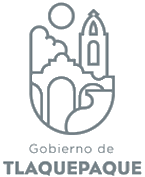 AGENDA MAYOAGENDA MAYOAGENDA MAYOAGENDA MAYOSub Dirección de Comunicación Social  Seguridad Tlaquepaque Sub Dirección de Comunicación Social  Seguridad Tlaquepaque Sub Dirección de Comunicación Social  Seguridad Tlaquepaque Sub Dirección de Comunicación Social  Seguridad Tlaquepaque INFORMACION PUBLICADA EN CUMPLIMIENTO DEL ARTICULO 8 FRACCION VI INCISO H) DE LA LEY DE TRANSPARENCIA Y ACCESO A LA INFORMACION PUBLICA DEL ESTADO DE JALISCO Y SUS MUNICIPIOSFECHA Y HORA DEL EVENTOSERVIDORES PUBLICOS ASISTENTESEVENTO, TRABAJO O ACTIVIDAD PÚBLICALUGAR DE LA ACTIVIDADFECHA Y HORA DEL EVENTOSERVIDORES PUBLICOS ASISTENTESEVENTO, TRABAJO O ACTIVIDAD PÚBLICALUGAR DE LA ACTIVIDAD02-05-2021Lic. Esmeralda Bayardo RosasAtención a medios de comunicaciónColonia El Tapatío04-05-2021Lic. Esmeralda Bayardo RosasAtención a medios de comunicaciónColonia El Álamo 07-05-2021Lic. Esmeralda Bayardo RosasAtención a medios de comunicaciónZona Centro07-05-2021Lic. Esmeralda Bayardo RosasToma de Gráficos para vídeoMunicipio08-05-2021Lic. Esmeralda Bayardo RosasAtención a medios de comunicaciónZona Centro11-05-2021Lic. Esmeralda Bayardo RosasAtención a medios de comunicaciónColonia San Martin de Abajo 11-05-2021Lic. Esmeralda Bayardo RosasCurso Eventos ElectoralesInstalaciones del Sector 111-05-2021Lic. Esmeralda Bayardo RosasReunión Directora Comunicación SocialPresidencia 12-05-2021Lic. Esmeralda Bayardo RosasReunión DirectivosComisaria 13-05-2021Lic. Esmeralda Bayardo RosasReunión Directora Comunicación SocialPresidencia14-05-2021Lic. Esmeralda Bayardo RosasAtención a medios de comunicaciónColonia San Sebastianito17-05-2021Lic. Esmeralda Bayardo RosasSimulacroComisaria17-05-2021Lic. Esmeralda Bayardo RosasAtención a medios de comunicaciónColonia Foviste Miravalle18-05-2021Lic. Esmeralda Bayardo RosasAtención a medios de comunicaciónColonia San Juan18-05-2021Lic. Esmeralda Bayardo RosasAtención a medios de comunicaciónColonia Cerro del Cuatro19-05-2021Lic. Esmeralda Bayardo RosasAtención a medios de comunicaciónColonia El Manantial 20-05-2021Lic. Esmeralda Bayardo RosasAtención a medios de comunicaciónColonia Los Olivos 20-05-2021Lic. Esmeralda Bayardo RosasAtención a medios de comunicaciónColonia Valle de la Misericordia20-05-2021Lic. Esmeralda Bayardo RosasAtención a medios de comunicaciónColonia Guayabitos21-05-2021Lic. Esmeralda Bayardo RosasAtención a medios de comunicaciónColonia Hacienda las Moras 21-05-2021Lic. Esmeralda Bayardo RosasAtención a medios de comunicaciónColonia Arroyo de las Flores22-05-2021Lic. Esmeralda Bayardo RosasAtención a medios de comunicaciónColonia El Campesino 22-05-2021Lic. Esmeralda Bayardo RosasAtención a medios de comunicaciónColonia Guayabitos  23-05-2021Lic. Esmeralda Bayardo RosasAtención a medios de comunicaciónColonia Haciendas del Vidrio 24-05-2021Lic. Esmeralda Bayardo RosasToma de Gráficos para vídeoZona Centro 24-05-2021Lic. Esmeralda Bayardo RosasEntrevista Zona 3Colonia Miravalle24-05-2021Lic. Esmeralda Bayardo RosasAtención a medios de comunicaciónColonia Juan de la Barrera24-05-2021Lic. Esmeralda Bayardo RosasAtención a medios de comunicaciónColonia Buenos Aires25-05-2021Lic. Esmeralda Bayardo RosasCeremonia de AscensosMuseo Pantaleón Panduro25-05-2021Lic. Esmeralda Bayardo RosasAtención a medios de comunicaciónColonia Lomas de Tlaquepaque26-05-2021Lic. Esmeralda Bayardo RosasAtención a medios de comunicaciónColonia El Cerrito 27-05-2021Lic. Esmeralda Bayardo RosasAtención a medios de comunicaciónColonia San Pedrito 29-05-2021Lic. Esmeralda Bayardo RosasAtención a medios de comunicaciónColonia Quintero 31-05-2021Lic. Esmeralda Bayardo RosasEntrega de equipo a policías Unidad Valentín Gómez Farías31-05-2021Lic. Esmeralda Bayardo RosasAtención a medios de comunicaciónColonia El Álamo